Ere you left your room this morning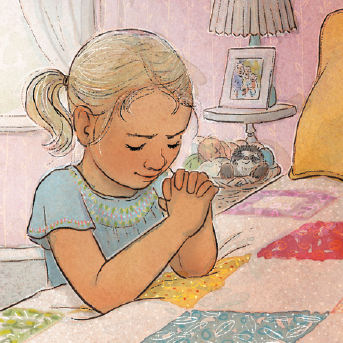 Did you think to pray?In the name of Christ our Savior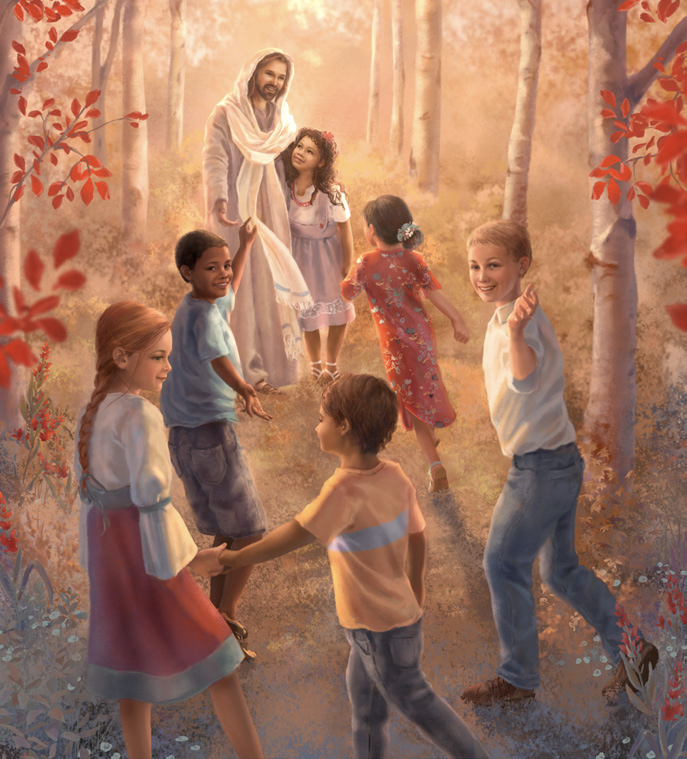 Did you sue for loving favorAs a shield today?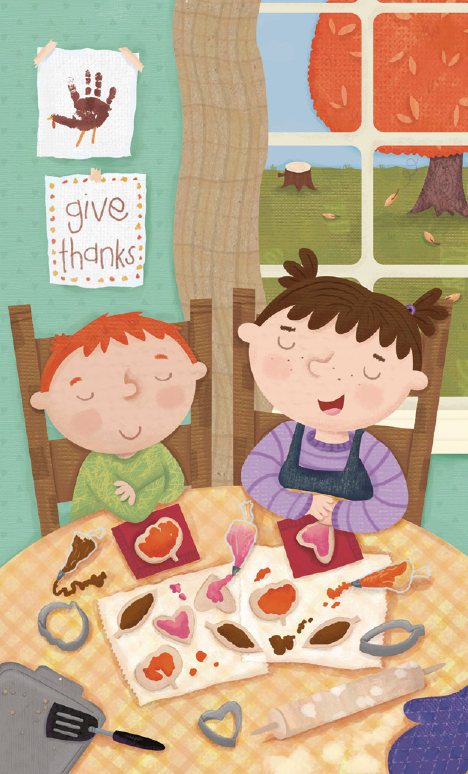 Oh how praying rests the weary!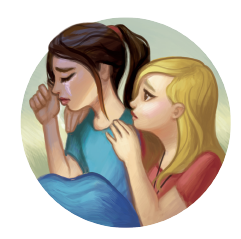 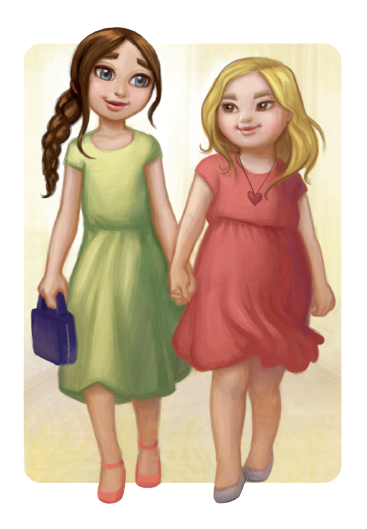 Prayer will change the night to daySo when life gets dark and dreary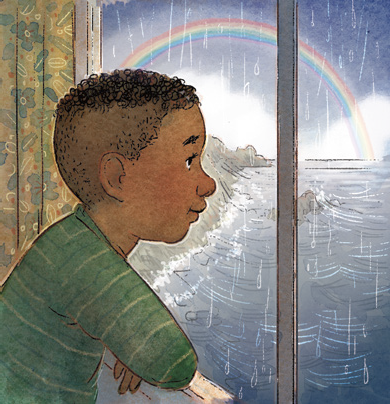 Don’t forget to prayWhen your heart was filled with anger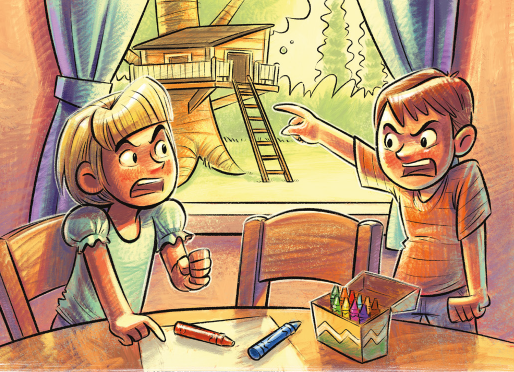 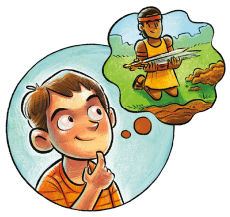 Did you think to pray?Did you plead for grace my brother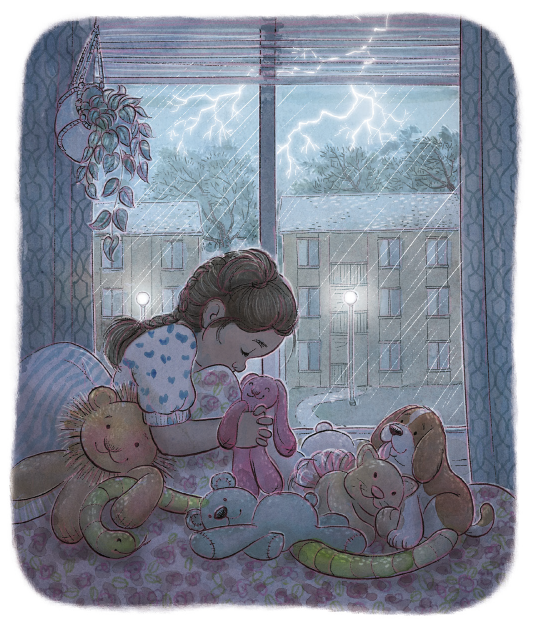 That you might forgive anotherWho had crossed your way?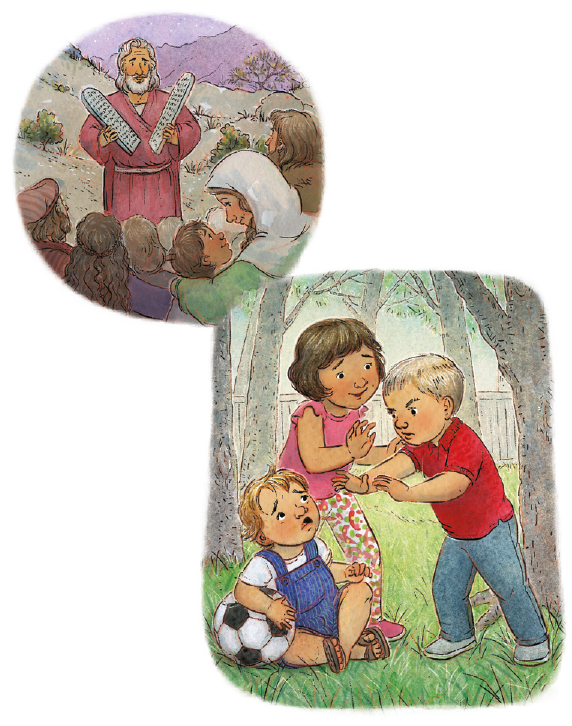 When sore trials came upon you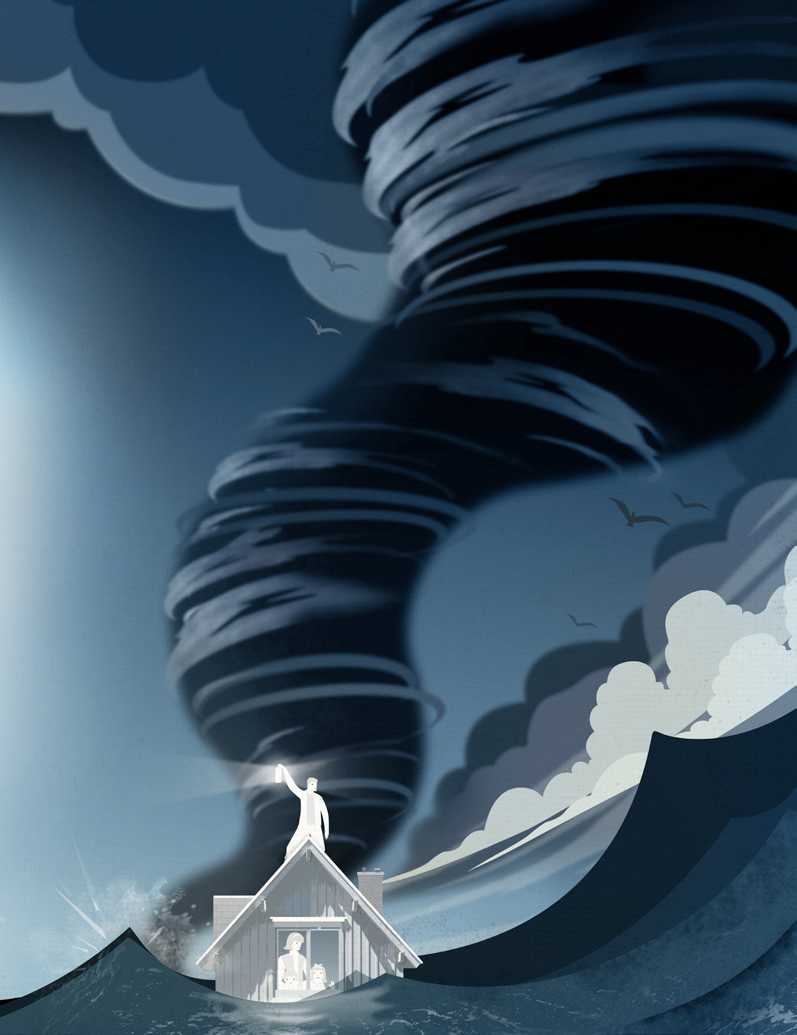 Did you think to pray?When your soul was full of sorrow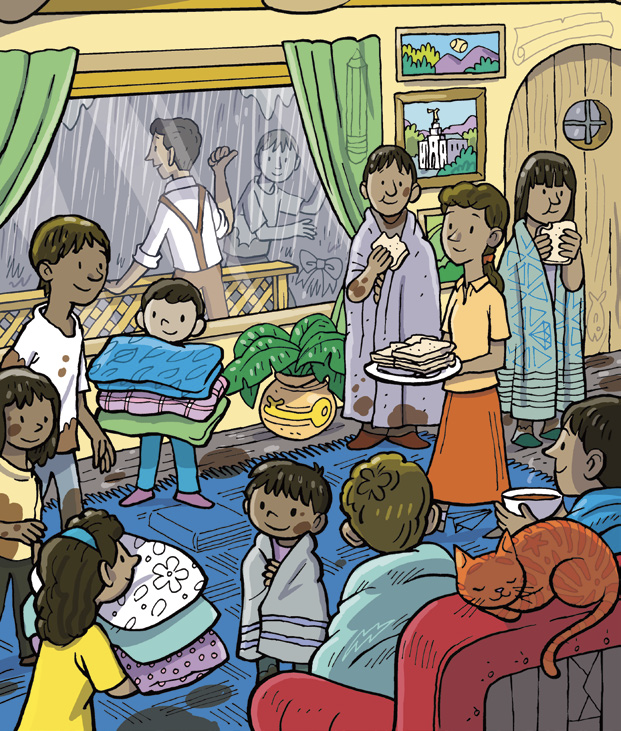 Balm of Gilead did you borrowAt the gates of day?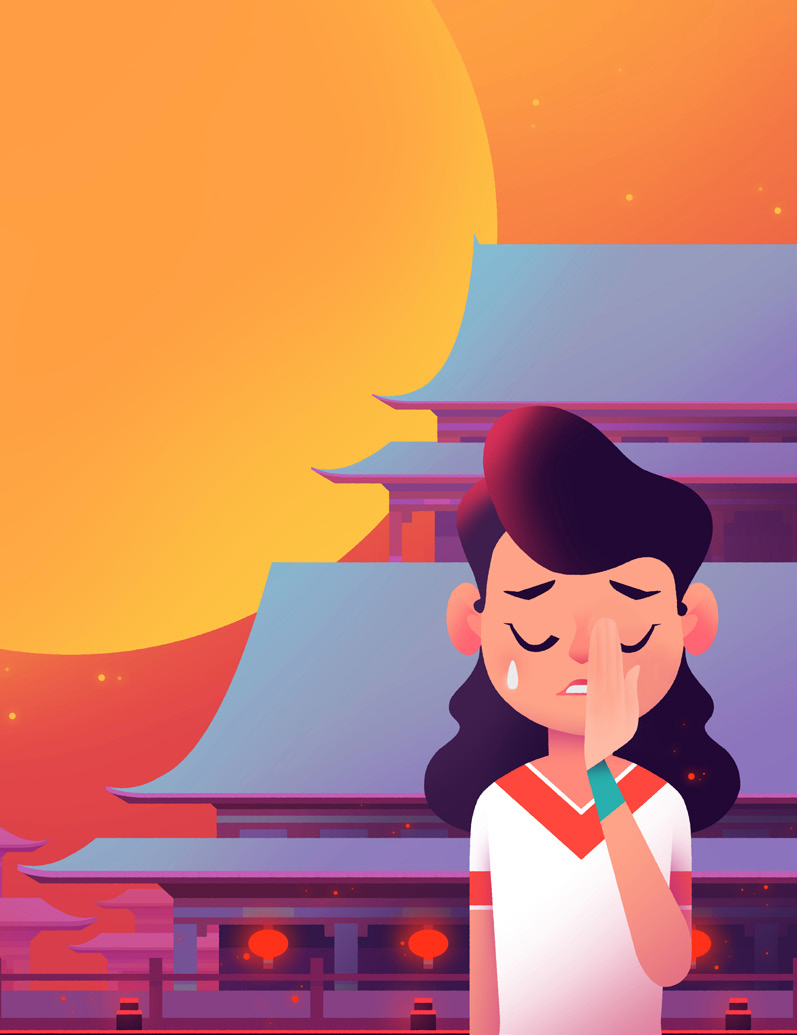 